ข้อกำหนด กติกาและเกณฑ์มาตรฐานการให้คะแนน “สุดยอดนวัตกรรมอาชีวศึกษา”การประกวดสิ่งประดิษฐ์ของคนรุ่นใหม่ ประจำปีการศึกษา 2561……………………………………………………………………………………………………………ประเภทที่ 9  สิ่งประดิษฐ์ประเภทกำหนดโจทย์ ชุดควบคุมด้วยเครือข่ายอินเตอร์เน็ตเพื่อชุมชน Internet of Things (IoT)1.  คำจำกัดความ  	เป็นอุปกรณ์หรือสิ่งประดิษฐ์ที่เชื่อมโยงทุกสิ่งทุกอย่างเข้าสู่โลกอินเทอร์เน็ตซึ่งสามารถสั่งการ ควบคุม การใช้งานกับอุปกรณ์ต่าง ๆ ผ่านทางเครือข่ายอินเตอร์เน็ต  2.  เจตนารมณ์ 	เพื่อให้นักประดิษฐ์สร้างเครื่องมือหรืออุปกรณ์ Internet of Things (IoT) ให้มีความสามารถใช้งาน
ในครัวเรือน ชุมชน เพื่อเป็นสิ่งอำนวยความสะดวก เตือนภัยและป้องกันความเสียหายที่อาจเกิดขึ้น
กับครัวเรือนหรือชุมชน3.  วัตถุประสงค์	3.1  เพื่อสนองต่อยุทธศาตร์การพัฒนาด้านเทคโนโลยีไทยแลนด์ 4.0 	3.2  เพื่อส่งเสริมการวิจัย และพัฒนาผลงานสิ่งประดิษฐ์ฯ โดยการประยุกต์ใช้เทคโนโลยีอิเล็กทรอนิกส์และคอมพิวเตอร์ รวมถึงเทคโนโลยีสารสนเทศและการสื่อสารทางเครือข่ายอินเตอร์เน็ต Internet of Things (IoT)	3.3  เพื่อการพัฒนาผลงานสิ่งประดิษฐ์อาชีวศึกษาในอนาคตที่เป็นผลงานสิ่งประดิษฐ์ หรือ อุปกรณ์ด้าน Internet of Things (IoT) ให้เกิดประสิทธิภาพในการนำไปใช้งานอย่างประหยัด3.4  เพื่อเป็นประโยชน์และเพิ่มมูลค่าทางเศรษฐกิจ สังคม การพัฒนาประเทศในทุก ๆ ด้าน	3.5  เพื่อส่งเสริมสนับสนุนให้เกิดการเรียนรู้ ทักษะ และเจตคติในกระบวนการประดิษฐ์ คิดค้นนวัตกรรมด้านเทคโนโลยีไทยแลนด์ 4.0	3.6  เพื่อสนับสนุนการนำไปจดอนุสิทธิบัตร หรือ สิทธิบัตร ตลอดจนการพัฒนาสู่เชิงพาณิชย์ได้4.  ข้อกำหนดทั่วไป	4.1  เป็นอุปกรณ์ที่มีโปรแกรมควบคุมระบบการทำงานที่มีความสามารถในการเตือนภัย ควบคุม
สิ่งอำนวยความสะดวก และป้องกันการเกิดเหตุต่าง ๆ และมีการส่งสัญญาณผ่านระบบอินเตอร์เน็ตแจ้งเตือน
ไปยัง บุคคล ศูนย์เฝ้าระวังชุมชนและ Smart Phone หรืออุปกรณ์อื่น ๆ ที่สามารถแสดงผลได้	4.2  ผู้ประดิษฐ์ต้องจัดทำอุปกรณ์ไม่น้อยกว่า 2 ชุด เพื่อแสดงให้เห็นถึงการเชื่อมโยงของระบบ  Internet of Things (IoT)	4.3  อุปกรณ์ต้องมีช่องรับสัญญาณ (In put) ไม่น้อยกว่า 8 ช่อง และต้องมีช่องส่งสัญญาณ (Out put) 
ไม่น้อยกว่า 8 ช่อง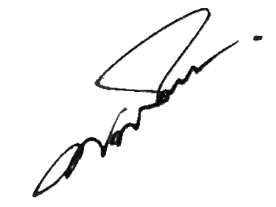 	4.4  ผู้ประดิษฐ์มีแบบจำลองหรือของจริงที่สามารถแสดงให้เห็นถึงการทำงานของอุปกรณ์ได้อย่างชัดเจน	4.5  อุปกรณ์ที่ประดิษฐ์ขึ้นต้องสามารถเลือกระบบการเตือนภัย ระบบการควบคุมสิ่งอำนวยความสะดวก และระบบการป้องกันการเกิดเหตุต่าง ๆ ได้/4.6 เป็นผลงาน...	4.6  เป็นผลงานสิ่งประดิษฐ์ฯ ที่เกิดจากการบูรณาการการเรียน การสอน ที่สามารถสาธิตและทดลองการใช้งานได้จริงตามวัตถุประสงค์โดยมีหลักฐานประกอบอย่างชัดเจนจากหน่วยงานที่เชื่อถือได้	4.7  เป็นผลงานสิ่งประดิษฐ์ฯ ที่ใช้งานได้จริงและเกิดประโยชน์ตามวัตถุประสงค์	4.8  เป็นผลงานสิ่งประดิษฐ์ฯ ที่ส่งเข้าร่วมการประกวดประเภทที่ 9 จากสถานศึกษาเดียวกัน 
ต้องไม่ซ้ำผลงานสิ่งประดิษฐ์ฯ ประเภทอื่น ๆ อาทิ เช่น ชื่อ รูปร่าง คุณลักษณะ และกระบวนการทำงาน เป็นต้น	4.9  มีเอกสารแบบนำเสนอโครงการวิจัยสิ่งประดิษฐ์ของคนรุ่นใหม่ (แบบ ว-สอศ-2) แบบรายงาน
การวิจัย (แบบ ว-สอศ-3) คู่มือประกอบการใช้งานภาษาไทย และภาษาอังกฤษ และแบบคุณลักษณะผลงานสิ่งประดิษฐ์ฯ จำนวน  2  เล่ม เอกสารจะต้องอยู่ภายในเล่มเดียวกัน หากไม่อยู่ภายในเล่มเดียวกัน คณะกรรมการจะไม่พิจารณาตรวจให้คะแนนจะมีผลคะแนนเป็นศูนย์	4.10  แบบคุณลักษณะของผลงานสิ่งประดิษฐ์ฯ ที่เข้าร่วมการประกวดให้เป็นไปตามแบบที่สำนักวิจัยและพัฒนาการอาชีวศึกษา กำหนด จำนวน  3  แผ่น (อยู่ในเล่ม ๆ ละ จำนวน 1 แผ่น และแยกส่ง
ตอนลงทะเบียน จำนวน  1  แผ่น)	4.11  ผลงานสิ่งประดิษฐ์จะต้องมีการลงทะเบียนในฐานข้อมูลออนไลน์  http://thaiinvention.net  ก่อนการลงทะเบียนประกวดผลงานสิ่งประดิษฐ์ของคนรุ่นใหม่ หากไม่ลงทะเบียนออนไลน์จะไม่ได้รับงบประมาณสนับสนุนและไม่ได้รับรองผลการประกวดทุกระดับ	4.12  ให้บันทึกเนื้อหาทั้งหมดลงแฟ้มข้อมูลอิเล็กทรอนิกส์ (*.doc และ *.pdf) ลงแผ่น CD หรือ DVD ตามลำดับ พร้อมระบุรายละเอียด ชื่อผลงาน ชื่อสถานศึกษา จำนวน  3  แผ่น และบรรจุลงในซองติดไว้
ที่ด้านในปกหลังของเอกสารประกอบการนำเสนอผลงานสิ่งประดิษฐ์ ทั้ง 2 เล่ม ๆ ละ 1 แผ่น และอีก 1 แผ่น 
ให้นำส่งตอนลงทะเบียนพร้อมแบบคุณลักษณะ ตามข้อ 4.9	4.13  เป็นนักเรียน นักศึกษา ระดับ ปวช. ปวส. ในรูปแบบการศึกษาในระบบ การศึกษานอกระบบ และการศึกษาระบบทวิภาคี ซึ่งกำลังศึกษาอยู่ในสถานศึกษาสังกัดสำนักงานคณะกรรมการการอาชีวศึกษา 
จำนวนไม่เกิน 10 คน และที่ปรึกษา จำนวนไม่เกิน 5 คน5  หลักเกณฑ์การพิจารณาผลงานสิ่งประดิษฐ์ฯ 	5.1  ผลงานสิ่งประดิษฐ์ฯ ที่ส่งเข้าประกวดจะต้องมีคุณสมบัติครบถ้วนตามข้อกําหนดทั่วไปของผลงานสิ่งประดิษฐ์ฯ ประเภทที่ 9 ทุกประการ จึงจะเข้าร่วมการประกวดได้	5.2  ผลงานสิ่งประดิษฐ์ฯ ที่ส่งเข้าประกวด จะต้องลงทะเบียนและติดตั้งผลงานตามวัน และเวลา
ที่กำหนด หากไม่ลงทะเบียนและติดตั้งตามวันและเวลาที่กำหนด ไม่อนุญาตให้เข้าร่วมการประกวด แต่อนุญาตให้จัดแสดงผลงานได้	5.3  การเปลี่ยนแปลงชื่อ หรือ ประเภทผลงานสิ่งประดิษฐ์ฯ ในการส่งเข้าประกวดสามารถเปลี่ยนแปลงได้ในระดับอาชีวศึกษาจังหวัดเท่านั้น และต้องแจ้งล่วงหน้าก่อนการประกวดไม่น้อยกว่า 7 วัน ส่วนการประกวดในระดับภาค และระดับชาติ ไม่อนุญาตให้เปลี่ยนแปลง ชื่อ หรือประเภทผลงานสิ่งประดิษฐ์ฯ	5.4  ผลงานสิ่งประดิษฐ์ฯ ที่ส่งเข้าประกวด หากคณะกรรมการตรวจสอบพบว่ามีการลอกเลียนแบบ หรือส่งประกวดมากกว่า 1 ประเภท จะถูกตัดสิทธิ์การเข้าประกวด/5.5  ผลงานสิ่งประดิษฐ์...	5.5  ผลงานสิ่งประดิษฐ์ฯ ที่ส่งเข้าประกวดและได้รับรางวัล หากคณะกรรมการตรวจพบภายหลัง
ว่ามีการลอกเลียนผลงาน หรือส่งประกวดมากกว่า 1 ประเภท จะถูกถอดถอนรางวัล และเลื่อนลำดับรางวัลถัดไปขึ้นมาแทน	5.6  ผลงานสิ่งประดิษฐ์ฯ ที่มีการซื้อขายในท้องตลาด แล้วนำมาปรับปรุง หรือดัดแปลงเพียงเล็กน้อย
เพื่อส่งเข้าประกวดจะไม่ได้รับการพิจารณาจากคณะกรรมการ	5.7  กรณีที่เป็นการนำสินค้า หรือผลิตภัณฑ์ที่มีจำหน่ายมาพัฒนาต่อยอด ต้องสามารถแสดงให้เห็นว่าได้มีการพัฒนาให้มีประสิทธิภาพดีขึ้นกว่าเดิมอย่างไร โดยจะต้องไม่ลอกเลียนแบบ และไม่ละเมิดอนุสิทธิบัตร หรือสิทธิบัตรของผู้อื่น	5.8  กรณีเกิดปัญหาในการดำเนินงานให้อยู่ในดุลยพินิจของคณะกรรมการกลางเป็นผู้ชี้ขาด6.  เอกสารประกอบการนำเสนอผลงานสิ่งประดิษฐ์ฯ และแบบรายงานการวิจัย 	ให้จัดส่งเอกสารประกอบการนำเสนอผลงานสิ่งประดิษฐ์ฯ และแบบรายงานการวิจัย
ให้เป็นไปตามที่สำนักวิจัยและพัฒนาอาชีวศึกษากำหนด ในวันลงทะเบียนตามกำหนดเวลา
ที่คณะกรรมการกำหนด จํานวน 2 เล่ม7.  การพิมพ์แบบเสนอผลงานสิ่งประดิษฐ์ และแบบรายงานการวิจัย		7.1  รูปแบบตัวอักษร (Font) แบบ TH Sarabun PSK		7.2  ขนาดตัวอักษรแบบปกติขนาด 16 point และหัวข้อขนาด 18 point/8. หลักเกณฑ์...8. หลักเกณฑ์การพิจารณาผลงานสิ่งประดิษฐ์ฯ  ประเภทที่ 9  สิ่งประดิษฐ์ประเภทกำหนดโจทย์ชุดควบคุมด้วยเครือข่ายอินเตอร์เน็ตเพื่อชุมชน Internet of Things (IoT)/9.  ข้อพิจารณา...9.  ข้อพิจารณาการให้คะแนนผลงานสิ่งประดิษฐ์ฯ ประเภทที่ 9  สิ่งประดิษฐ์ประเภทกำหนดโจทย์ชุดควบคุมด้วยเครือข่ายอินเตอร์เน็ตเพื่อชุมชน Internet of things (IoT)/1.2.2 ความสมบูรณ์.../1.4  แบบคุณลักษณะ.../2. ความเหมาะสม…/2.4  การใช้วัสดุ.../3.3  ความชัดเจน.../3.5  ความชัดเจน.../4.  ข้อกำหนด…/4.4  ประสิทธิผล...หมายเหตุ : หากคะแนนรวมของผลงานมีคะแนนเท่ากัน ให้พิจารณาจากจุดให้คะแนนด้านคุณค่าว่ามีผล
 คะแนนต่างกันหรือไม่โดยพิจารณาตามลำดับจุดให้คะแนนที่มากไปหาน้อยจุดให้คะแนนผลงานสิ่งประดิษฐ์ฯระดับคะแนนระดับคะแนนระดับคะแนนระดับคะแนนจุดให้คะแนนผลงานสิ่งประดิษฐ์ฯดีมากดีพอใช้ปรับปรุง1.  เอกสารประกอบการนําเสนอผลงานสิ่งประดิษฐ์ฯ และคู่มือประกอบการใช้งาน  (รวม 15 คะแนน)1.  เอกสารประกอบการนําเสนอผลงานสิ่งประดิษฐ์ฯ และคู่มือประกอบการใช้งาน  (รวม 15 คะแนน)1.  เอกสารประกอบการนําเสนอผลงานสิ่งประดิษฐ์ฯ และคู่มือประกอบการใช้งาน  (รวม 15 คะแนน)1.  เอกสารประกอบการนําเสนอผลงานสิ่งประดิษฐ์ฯ และคู่มือประกอบการใช้งาน  (รวม 15 คะแนน)1.  เอกสารประกอบการนําเสนอผลงานสิ่งประดิษฐ์ฯ และคู่มือประกอบการใช้งาน  (รวม 15 คะแนน)1.1  แบบเสนอโครงการวิจัยสิ่งประดิษฐ์ฯ  แบบ ว-สอศ-2  (3 คะแนน)1.1  แบบเสนอโครงการวิจัยสิ่งประดิษฐ์ฯ  แบบ ว-สอศ-2  (3 คะแนน)1.1  แบบเสนอโครงการวิจัยสิ่งประดิษฐ์ฯ  แบบ ว-สอศ-2  (3 คะแนน)1.1  แบบเสนอโครงการวิจัยสิ่งประดิษฐ์ฯ  แบบ ว-สอศ-2  (3 คะแนน)1.1  แบบเสนอโครงการวิจัยสิ่งประดิษฐ์ฯ  แบบ ว-สอศ-2  (3 คะแนน)      ความชัดเจนถูกต้องของข้อมูล/รายละเอียด 32101.2  แบบรายงานการวิจัย ตามแบบ ว-สอศ-3  (7 คะแนน)1.2  แบบรายงานการวิจัย ตามแบบ ว-สอศ-3  (7 คะแนน)1.2  แบบรายงานการวิจัย ตามแบบ ว-สอศ-3  (7 คะแนน)1.2  แบบรายงานการวิจัย ตามแบบ ว-สอศ-3  (7 คะแนน)1.2  แบบรายงานการวิจัย ตามแบบ ว-สอศ-3  (7 คะแนน)      1.2.1  รูปแบบการวิจัยที่ถูกต้อง  (3 คะแนน)3210      1.2.2  ความสมบูรณ์ของเนื้อหา  (4 คะแนน)43211.3  คู่มือประกอบการใช้งาน ภาษาไทยและภาษาอังกฤษ  (2 คะแนน)1.3  คู่มือประกอบการใช้งาน ภาษาไทยและภาษาอังกฤษ  (2 คะแนน)1.3  คู่มือประกอบการใช้งาน ภาษาไทยและภาษาอังกฤษ  (2 คะแนน)1.3  คู่มือประกอบการใช้งาน ภาษาไทยและภาษาอังกฤษ  (2 คะแนน)1.3  คู่มือประกอบการใช้งาน ภาษาไทยและภาษาอังกฤษ  (2 คะแนน)      ความชัดเจนถูกต้องของข้อมูล/รายละเอียด21.5101.4  แบบคุณลักษณะของผลงานสิ่งประดิษฐ์ฯ  (1.5 คะแนน)1.4  แบบคุณลักษณะของผลงานสิ่งประดิษฐ์ฯ  (1.5 คะแนน)1.4  แบบคุณลักษณะของผลงานสิ่งประดิษฐ์ฯ  (1.5 คะแนน)1.4  แบบคุณลักษณะของผลงานสิ่งประดิษฐ์ฯ  (1.5 คะแนน)1.4  แบบคุณลักษณะของผลงานสิ่งประดิษฐ์ฯ  (1.5 คะแนน)      ความชัดเจนถูกต้องของข้อมูล/รายละเอียด1.510.501.5  CD/DVD บันทึกข้อมูลตามข้อกำหนดในข้อ 4.9  (1.5 คะแนน)1.5  CD/DVD บันทึกข้อมูลตามข้อกำหนดในข้อ 4.9  (1.5 คะแนน)1.5  CD/DVD บันทึกข้อมูลตามข้อกำหนดในข้อ 4.9  (1.5 คะแนน)1.5  CD/DVD บันทึกข้อมูลตามข้อกำหนดในข้อ 4.9  (1.5 คะแนน)1.5  CD/DVD บันทึกข้อมูลตามข้อกำหนดในข้อ 4.9  (1.5 คะแนน)      ความครบถ้วนสมบูรณ์ของข้อมูล 1.510.502.  ความเหมาะสมของผลงานสิ่งประดิษฐ์ฯ ในด้านการออกแบบ  (รวม 30 คะแนน)2.  ความเหมาะสมของผลงานสิ่งประดิษฐ์ฯ ในด้านการออกแบบ  (รวม 30 คะแนน)2.  ความเหมาะสมของผลงานสิ่งประดิษฐ์ฯ ในด้านการออกแบบ  (รวม 30 คะแนน)2.  ความเหมาะสมของผลงานสิ่งประดิษฐ์ฯ ในด้านการออกแบบ  (รวม 30 คะแนน)2.  ความเหมาะสมของผลงานสิ่งประดิษฐ์ฯ ในด้านการออกแบบ  (รวม 30 คะแนน)     2.1  เทคนิคการออกแบบและระบบการทํางาน  (8 คะแนน)8642     2.2  รูปแบบความเหมาะสม  (7 คะแนน)7531     2.3  ความปลอดภัย  (10 คะแนน)10864     2.4  การใช้วัสดุ  (5 คะแนน)54323.  การนําเสนอผลงานสิ่งประดิษฐ์ฯ  (รวม 10 คะแนน)3.  การนําเสนอผลงานสิ่งประดิษฐ์ฯ  (รวม 10 คะแนน)3.  การนําเสนอผลงานสิ่งประดิษฐ์ฯ  (รวม 10 คะแนน)3.  การนําเสนอผลงานสิ่งประดิษฐ์ฯ  (รวม 10 คะแนน)3.  การนําเสนอผลงานสิ่งประดิษฐ์ฯ  (รวม 10 คะแนน)     3.1  การนำเสนอผลงานและการสาธิตภาษาไทย  (1.5 คะแนน)1.510.50     3.2  บุคลิกภาพของผู้นำเสนอผลงานภาษาไทย  (1.5 คะแนน)1.510.50     3.3  ความชัดเจนในการนำเสนอผลงานภาษาไทย  (2 คะแนน)21.510     3.4  การนำเสนอผลงานและการสาธิตภาคภาษาอังกฤษ  (1.5 คะแนน)1.510.50     3.5  บุคลิกภาพของผู้นำเสนอผลงานภาคภาษาอังกฤษ  (1.5 คะแนน)1.510.50     3.6  ความชัดเจนในการนำเสนอผลงานภาคภาษาอังกฤษ  (2 คะแนน)21.5104.  ข้อกําหนด / คุณสมบัติของผลงานสิ่งประดิษฐ์ฯ  (รวม 45 คะแนน)4.  ข้อกําหนด / คุณสมบัติของผลงานสิ่งประดิษฐ์ฯ  (รวม 45 คะแนน)4.  ข้อกําหนด / คุณสมบัติของผลงานสิ่งประดิษฐ์ฯ  (รวม 45 คะแนน)4.  ข้อกําหนด / คุณสมบัติของผลงานสิ่งประดิษฐ์ฯ  (รวม 45 คะแนน)4.  ข้อกําหนด / คุณสมบัติของผลงานสิ่งประดิษฐ์ฯ  (รวม 45 คะแนน)     4.1  ประดิษฐ์ หรือพัฒนาขึ้นใหม่  (15 คะแนน)151296     4.2  ประโยชน์การใช้งาน  (12 คะแนน )12963     4.3  ประสิทธิภาพ  (10 คะแนน)10864     4.4  ประสิทธิผลต่อการลงทุนในเชิงพาณิชย์  (8 คะแนน)8642รวม100  คะแนน100  คะแนน100  คะแนน100  คะแนน1.  เอกสารประกอบการนำเสนอผลงานสิ่งประดิษฐ์ฯ และคู่มือประกอบการใช้งาน (รวม 15 คะแนน)1.  เอกสารประกอบการนำเสนอผลงานสิ่งประดิษฐ์ฯ และคู่มือประกอบการใช้งาน (รวม 15 คะแนน)1.  เอกสารประกอบการนำเสนอผลงานสิ่งประดิษฐ์ฯ และคู่มือประกอบการใช้งาน (รวม 15 คะแนน)จุดให้คะแนนผลงานสิ่งประดิษฐ์ฯข้อพิจารณาข้อพิจารณา1.1  แบบเสนอโครงการวิจัยสิ่งประดิษฐ์ฯ      ความชัดเจนถูกต้องของข้อมูล/       รายละเอียด ตามแบบ ว-สอศ-2       (3 คะแนน)ดีมาก = (3)ข้อมูลและรายละเอียดที่กำหนดไว้ในแบบเสนอโครงการวิจัยสิ่งประดิษฐ์ฯ ทั้ง 26 ข้อ มีความสมบูรณ์ครบถ้วน ทั้งในด้านเนื้อหาภาพประกอบ 
มีความประณีตถูกต้องของรูปแบบในการพิมพ์ 
การจัดทำปก การจัดทำรูปเล่มเหมาะสมที่จะเก็บไว้เป็นเอกสารอ้างอิงได้1.1  แบบเสนอโครงการวิจัยสิ่งประดิษฐ์ฯ      ความชัดเจนถูกต้องของข้อมูล/       รายละเอียด ตามแบบ ว-สอศ-2       (3 คะแนน)ดี = (2)ข้อมูลและรายละเอียดที่กำหนดไว้ในแบบเสนอโครงการวิจัยสิ่งประดิษฐ์ฯ ทั้ง 26 ข้อ มีความสมบูรณ์ครบถ้วน ทั้งในด้านเนื้อหา ภาพประกอบ
 แต่ไม่มีความประณีตถูกต้องของรูปแบบ
ในการพิมพ์ การจัดทำปก การจัดทำรูปเล่มเหมาะสมที่จะเก็บไว้เป็นเอกสารอ้างอิงได้1.1  แบบเสนอโครงการวิจัยสิ่งประดิษฐ์ฯ      ความชัดเจนถูกต้องของข้อมูล/       รายละเอียด ตามแบบ ว-สอศ-2       (3 คะแนน)พอใช้ = (1)ข้อมูลและรายละเอียดที่กำหนดไว้ในแบบเสนอโครงการวิจัยสิ่งประดิษฐ์ฯ ทั้ง 26 ข้อ ไม่ครบถ้วน 
ทั้งในด้านเนื้อหา ภาพประกอบ ไม่มีความประณีตถูกต้องของรูปแบบในการพิมพ์ การจัดทำปก 
การจัดทำรูปเล่มไม่เหมาะสมที่จะเก็บไว้
เป็นเอกสารอ้างอิงได้1.1  แบบเสนอโครงการวิจัยสิ่งประดิษฐ์ฯ      ความชัดเจนถูกต้องของข้อมูล/       รายละเอียด ตามแบบ ว-สอศ-2       (3 คะแนน)ปรับปรุง = (0)ไม่นำส่งแบบเสนอโครงการวิจัยสิ่งประดิษฐ์ฯ 
และคู่มือประกอบการใช้งาน1.2  แบบรายงานการวิจัย      ตามแบบ ว-สอศ-3       (7 คะแนน)      1.2.1 รูปแบบการวิจัยที่ถูกต้อง                (3 คะแนน)ดีมาก = (3)รูปแบบเอกสารงานวิจัย ทั้ง 5 บท มีความสมบูรณ์ครบถ้วน ทั้งในด้านเนื้อหา ภาพประกอบ มีความประณีตถูกต้องของรูปแบบในการพิมพ์ การจัดทำปก การจัดทำรูปเล่มเหมาะสมที่จะเก็บไว้
เป็นเอกสารอ้างอิงได้1.2  แบบรายงานการวิจัย      ตามแบบ ว-สอศ-3       (7 คะแนน)      1.2.1 รูปแบบการวิจัยที่ถูกต้อง                (3 คะแนน)ดี = (2)รูปแบบเอกสารงานวิจัย ทั้ง 5 บท มีความสมบูรณ์ครบถ้วน ทั้งในด้านเนื้อหา ภาพประกอบ แต่ไม่มีความประณีตถูกต้องของรูปแบบในการพิมพ์ 
การจัดทำปก การจัดทำรูปเล่มเหมาะสมที่จะเก็บไว้เป็นเอกสารอ้างอิงได้1.2  แบบรายงานการวิจัย      ตามแบบ ว-สอศ-3       (7 คะแนน)      1.2.1 รูปแบบการวิจัยที่ถูกต้อง                (3 คะแนน)พอใช้ = (1)รูปแบบเอกสารงานวิจัย ทั้ง 5 บท ไม่ครบถ้วน 
ทั้งในด้านเนื้อหา ภาพประกอบ ไม่มีความประณีตถูกต้องของรูปแบบในการพิมพ์ การจัดทำปก 
การจัดทำรูปเล่มไม่เหมาะสมที่จะเก็บไว้
เป็นเอกสารอ้างอิงได้1.2  แบบรายงานการวิจัย      ตามแบบ ว-สอศ-3       (7 คะแนน)      1.2.1 รูปแบบการวิจัยที่ถูกต้อง                (3 คะแนน)ปรับปรุง = (0)รูปแบบเอกสารงานวิจัย ทั้ง 5 บท ไม่มีความถูกต้อง ไม่เหมาะสมที่จะเก็บไว้เป็นเอกสารอ้างอิงได้จุดให้คะแนนผลงานสิ่งประดิษฐ์ฯข้อพิจารณาข้อพิจารณา      1.2.2 ความสมบูรณ์ของเนื้อหา               (4 คะแนน)ดีมาก = (4)เนื้อหางานวิจัย ทั้ง 5 บท มีความสมบูรณ์ครบถ้วนตามหลักวิชาการเหมาะสมที่จะเก็บไว้เป็นเอกสารอ้างอิงได้       1.2.2 ความสมบูรณ์ของเนื้อหา               (4 คะแนน)ดี = (3)เนื้อหางานวิจัย ทั้ง 5 บท มีความสมบูรณ์ครบถ้วนตามหลักวิชาการแต่มีข้อบกพร่องบางส่วน เหมาะสมที่จะเก็บไว้เป็นเอกสารอ้างอิงได้      1.2.2 ความสมบูรณ์ของเนื้อหา               (4 คะแนน)พอใช้ = (2)เนื้อหางานวิจัย ทั้ง 5 บทมีข้อบกพร่องมาก ไม่เหมาะสมที่จะเก็บไว้เป็นเอกสารอ้างอิงได้      1.2.2 ความสมบูรณ์ของเนื้อหา               (4 คะแนน)ปรับปรุง = (1)เนื้อหางานวิจัย ทั้ง 5 บทไม่มีความถูกต้อง ไม่เหมาะสมที่จะเก็บไว้เป็นเอกสารอ้างอิงได้1.3  คู่มือประกอบการใช้งานภาษาไทย      และภาษาอังกฤษ/      ความชัดเจนถูกต้องของข้อมูล/      รายละเอียด      (2 คะแนน)ดีมาก = (2)มีรายละเอียดด้านคุณลักษณะ การติดตั้ง 
การใช้งาน ข้อควรระวัง การบํารุงรักษา 
และที่อยู่ของผู้ผลิตที่สามารถติดต่อได้
ถูกต้องครบถ้วนทั้งภาษาไทยและภาษาอังกฤษ1.3  คู่มือประกอบการใช้งานภาษาไทย      และภาษาอังกฤษ/      ความชัดเจนถูกต้องของข้อมูล/      รายละเอียด      (2 คะแนน)ดี = (1.5)มีรายละเอียดด้านคุณลักษณะ การติดตั้ง
การใช้งาน ข้อควรระวัง การบํารุงรักษา
และที่อยู่ของผู้ผลิตที่สามารถติดต่อได้ถูกต้อง
แต่มีข้อผิดพลาดเล็กน้อยทั้งภาษาไทย
และภาษาอังกฤษ1.3  คู่มือประกอบการใช้งานภาษาไทย      และภาษาอังกฤษ/      ความชัดเจนถูกต้องของข้อมูล/      รายละเอียด      (2 คะแนน)พอใช้  = (1)มีรายละเอียดด้านคุณลักษณะ การติดตั้ง
การใช้งาน ข้อควรระวัง การบํารุงรักษา
และที่อยู่ของผู้ผลิต ที่สามารถติดต่อได้ถูกต้อง
แต่มีข้อผิดพลาดค่อนข้างมากทั้งภาษาไทย
และภาษาอังกฤษ1.3  คู่มือประกอบการใช้งานภาษาไทย      และภาษาอังกฤษ/      ความชัดเจนถูกต้องของข้อมูล/      รายละเอียด      (2 คะแนน)ปรับปรุง = (0)ไม่มีรายละเอียดด้านคุณลักษณะ การติดตั้ง
การใช้งาน ข้อควรระวัง การบํารุงรักษา
และที่อยู่ของผู้ผลิต ที่สามารถติดต่อได้
ไม่ถูกต้องไม่ครบถ้วนทั้งภาษาไทย
และภาษาอังกฤษจุดให้คะแนนผลงานสิ่งประดิษฐ์ฯข้อพิจารณาข้อพิจารณา1.4  แบบคุณลักษณะของผลงาน      สิ่งประดิษฐ์ฯ      ความถูกต้องของข้อมูล/รายละเอียด      (1.5 คะแนน)ดีมาก  = (1.5)ข้อมูลและรายละเอียดมีความสมบูรณ์ครบถ้วน
ตามแบบคุณลักษณะฯ เหมาะสมที่จะเก็บไว้
เป็นเอกสารอ้างอิงได้ 1.4  แบบคุณลักษณะของผลงาน      สิ่งประดิษฐ์ฯ      ความถูกต้องของข้อมูล/รายละเอียด      (1.5 คะแนน)ดี = (1)ข้อมูลและรายละเอียดมีความสมบูรณ์
ตามแบบคุณลักษณะฯ แต่มีข้อบกพร่องบางส่วน
เหมาะสมที่จะเก็บไว้เป็นเอกสารอ้างอิงได้1.4  แบบคุณลักษณะของผลงาน      สิ่งประดิษฐ์ฯ      ความถูกต้องของข้อมูล/รายละเอียด      (1.5 คะแนน)พอใช้  = (0.5)ข้อมูลและรายละเอียดไม่สมบูรณ์ครบถ้วน
ตามแบบคุณลักษณะฯ มีข้อบกพร่องมาก
ไม่เหมาะสมที่จะเก็บไว้เป็นเอกสารอ้างอิงได้1.4  แบบคุณลักษณะของผลงาน      สิ่งประดิษฐ์ฯ      ความถูกต้องของข้อมูล/รายละเอียด      (1.5 คะแนน)ปรับปรุง = (0)ข้อมูลและรายละเอียดไม่มีความถูกต้อง
ตามแบบคุณลักษณะฯ ไม่เหมาะสมที่จะเก็บไว้เป็นเอกสารอ้างอิงได้1.5  CD/DVD บันทึกข้อมูล      ตามข้อกำหนดในข้อ 4.9      ความครบถ้วนสมบูรณ์ของข้อมูล      (1.5 คะแนน)ดีมาก = (1.5)มีข้อมูลครบถ้วนทั้ง  4  ส่วน1.5  CD/DVD บันทึกข้อมูล      ตามข้อกำหนดในข้อ 4.9      ความครบถ้วนสมบูรณ์ของข้อมูล      (1.5 คะแนน)ดี = (1)มีข้อมูลครบถ้วนเพียง  3  ส่วน1.5  CD/DVD บันทึกข้อมูล      ตามข้อกำหนดในข้อ 4.9      ความครบถ้วนสมบูรณ์ของข้อมูล      (1.5 คะแนน)พอใช้ = (0.5)มีข้อมูลครบถ้วนเพียง  2  ส่วน1.5  CD/DVD บันทึกข้อมูล      ตามข้อกำหนดในข้อ 4.9      ความครบถ้วนสมบูรณ์ของข้อมูล      (1.5 คะแนน)ปรับปรุง = (0)มีข้อมูลครบถ้วนน้อยกว่า  2  ส่วน2.  ความเหมาะสมของผลงานสิ่งประดิษฐ์ฯ ในด้านการออกแบบ  (รวม 30 คะแนน)2.  ความเหมาะสมของผลงานสิ่งประดิษฐ์ฯ ในด้านการออกแบบ  (รวม 30 คะแนน)2.  ความเหมาะสมของผลงานสิ่งประดิษฐ์ฯ ในด้านการออกแบบ  (รวม 30 คะแนน)จุดให้คะแนนผลงานสิ่งประดิษฐ์ฯข้อพิจารณาข้อพิจารณา2.1  เทคนิคการออกแบบ      และระบบการทํางาน       (8 คะแนน)ดีมาก = (8)การออกแบบและระบบการทำงานได้ถูกต้อง 
ตามหลักวิชาการ และระบบการทำงานไม่ยุ่งยากซับซ้อน2.1  เทคนิคการออกแบบ      และระบบการทํางาน       (8 คะแนน)ดี = (6)การออกแบบและระบบการทำงานได้ถูกต้องตามหลักวิชาการ แต่ระบบการทำงานยุ่งยากซับซ้อน2.1  เทคนิคการออกแบบ      และระบบการทํางาน       (8 คะแนน)พอใช้ = (4)การออกแบบและระบบการทำงานได้ถูกต้อง
ตามหลักวิชาการบางส่วน และระบบการทำงานยุ่งยากซับซ้อน2.1  เทคนิคการออกแบบ      และระบบการทํางาน       (8 คะแนน)ปรับปรุง = (2)การออกแบบและระบบการทำงานไม่เป็นไปตามหลักวิชาการ และระบบการทำงานยุ่งยากซับซ้อน (แต่ทำงานได้)2.2  รูปแบบความเหมาะสม       (7 คะแนน)ดีมาก = (7)รูปร่าง ขนาด น้ำหนัก เหมาะสมกับลักษณะของผลงาน ครบทั้ง 3 ด้าน2.2  รูปแบบความเหมาะสม       (7 คะแนน)ดี = (5)รูปร่าง ขนาด น้ำหนัก เหมาะสมกับลักษณะของผลงาน เหมาะสม 2 ด้าน2.2  รูปแบบความเหมาะสม       (7 คะแนน)พอใช้ = (3)รูปร่าง ขนาด น้ำหนัก เหมาะสมกับลักษณะของผลงาน เหมาะสม 1 ด้าน2.2  รูปแบบความเหมาะสม       (7 คะแนน)ปรับปรุง = (1)รูปร่าง ขนาด น้ำหนัก ไม่เหมาะสมกับลักษณะของผลงาน (ทำงานได้) 2.3  ความปลอดภัย      (10 คะแนน)ดีมาก = (10)การทำงานของผลงานสิ่งประดิษฐ์ฯ มีความปลอดภัย ในการใช้งานและมีระบบป้องกันอันตรายต่อผลงานสิ่งประดิษฐ์ฯ ผู้ใช้งาน 
และสิ่งแวดล้อมดี = (8)การทํางานของผลงานสิ่งประดิษฐ์ฯ มีความปลอดภัยในการใช้งานและมีระบบป้องกันอันตรายต่อผลงานสิ่งประดิษฐ์ฯ ผู้ใช้งาน และสิ่งแวดล้อม แต่ต้องแก้ไขเพิ่มเติมพอใช้ = (6)การทํางานของผลงานสิ่งประดิษฐ์ฯ มีความปลอดภัยในการใช้งานและมีระบบป้องกันอันตรายต่อผลงานสิ่งประดิษฐ์ฯ ผู้ใช้งาน และสิ่งแวดล้อม อย่างใดอย่างหนึ่งแต่ไม่สมบูรณ์ปรับปรุง = (4)การทํางานของผลงานสิ่งประดิษฐ์ฯ มีความปลอดภัยในการใช้งานต่ำ และไม่มีระบบป้องกันอันตรายต่อผลงานสิ่งประดิษฐ์ฯ และผู้ใช้งานจุดให้คะแนนผลงานสิ่งประดิษฐ์ฯข้อพิจารณาข้อพิจารณา2.4  การใช้วัสดุ      (5 คะแนน)ดีมาก = (5)เลือกใช้วัสดุที่เหมาะสม มีคุณภาพ มีความคงทนแข็งแรง และมีความปลอดภัยสูง2.4  การใช้วัสดุ      (5 คะแนน)ดี =  (4)เลือกใช้วัสดุที่เหมาะสม มีคุณภาพ มีความคงทนแข็งแรง และมีความปลอดภัย2.4  การใช้วัสดุ      (5 คะแนน)พอใช้ = (3)เลือกใช้วัสดุที่เหมาะสม มีคุณภาพ มีความคงทนแข็งแรง และมีความปลอดภัยบางส่วน2.4  การใช้วัสดุ      (5 คะแนน)ปรับปรุง = (2)เลือกใช้วัสดุที่ไม่เหมาะสม ไม่มีคุณภาพ ไม่มีความคงทนแข็งแรง และความปลอดภัยต่ำ3.  การนำเสนอผลงานสิ่งประดิษฐ์ฯ (รวม 10 คะแนน)3.  การนำเสนอผลงานสิ่งประดิษฐ์ฯ (รวม 10 คะแนน)3.  การนำเสนอผลงานสิ่งประดิษฐ์ฯ (รวม 10 คะแนน)จุดให้คะแนนผลงานสิ่งประดิษฐ์ฯข้อพิจารณาข้อพิจารณา3.1  การนําเสนอผลงานและการสาธิต      ภาษาไทย      (1.5 คะแนน)ดีมาก = (1.5)มีการเตรียมการในด้านการนําเสนอผลงาน
ใช้วัสดุอุปกรณ์ประกอบในการอธิบายสาธิตทดลอง ตลอดจนเอกสารในการเผยแพร่ผลงานอย่างครบถ้วนและเหมาะสม3.1  การนําเสนอผลงานและการสาธิต      ภาษาไทย      (1.5 คะแนน)ดี = (1)มีการเตรียมการในด้านการนําเสนอผลงาน
ใช้วัสดุอุปกรณ์ประกอบในการอธิบายสาธิตทดลอง ตลอดจนเอกสารในการเผยแพร่ผลงานแต่มีข้อบกพร่องบางส่วน3.1  การนําเสนอผลงานและการสาธิต      ภาษาไทย      (1.5 คะแนน)พอใช้  = (0.5)มีการเตรียมการในด้านการนําเสนอผลงาน
ใช้วัสดุอุปกรณ์ประกอบในการอธิบายสาธิตทดลอง ตลอดจนเอกสารในการเผยแพร่ผลงาน แต่มีข้อบกพร่องมาก3.1  การนําเสนอผลงานและการสาธิต      ภาษาไทย      (1.5 คะแนน)ปรับปรุง = (0)ไม่มีความพร้อมในการนำเสนอผลงาน3.2  บุคลิกภาพของผู้นำเสนอผลงาน      ภาษาไทย      (1.5 คะแนน)ดีมาก = (1.5)การแต่งกาย การใช้คำพูด กิริยา มารยาท
ของผู้นำเสนอ เหมาะสมทั้ง 3 ด้าน3.2  บุคลิกภาพของผู้นำเสนอผลงาน      ภาษาไทย      (1.5 คะแนน)ดี = (1)การแต่งกาย การใช้คำพูด กิริยา มารยาท
ของผู้นำเสนอ เหมาะสม 2 ด้าน3.2  บุคลิกภาพของผู้นำเสนอผลงาน      ภาษาไทย      (1.5 คะแนน)พอใช้  = (0.5)การแต่งกาย การใช้คำพูด กิริยา มารยาท
ของผู้นำเสนอ เหมาะสม 1 ด้าน3.2  บุคลิกภาพของผู้นำเสนอผลงาน      ภาษาไทย      (1.5 คะแนน)ปรับปรุง = (0)การแต่งกาย การใช้คำพูด กิริยา มารยาท
ของผู้นำเสนอ ไม่เหมาะสมจุดให้คะแนนผลงานสิ่งประดิษฐ์ฯข้อพิจารณาข้อพิจารณา3.3  ความชัดเจนในการนําเสนอ      ผลงานภาษาไทย       (2 คะแนน)ดีมาก = (2)อธิบายประกอบการสาธิต หรือ ทดลองผลงาน
สิ่งประดิษฐ์ฯ เพื่อให้เกิดความเข้าใจ
และเห็นจริงในด้านแนวความคิดการประดิษฐ์ ด้านประโยชน์ใช้สอย ด้านประสิทธิภาพ 
และวิธีการทํางานของผลงานสิ่งประดิษฐ์ฯ 
ได้ถูกต้องทั้ง  4  ด้าน3.3  ความชัดเจนในการนําเสนอ      ผลงานภาษาไทย       (2 คะแนน)ดี = (1.5)อธิบายประกอบการสาธิต หรือ ทดลองผลงาน
สิ่งประดิษฐ์ฯ เพื่อให้เกิดความเข้าใจ 
และเห็นจริงในด้านแนวความคิดการประดิษฐ์ ด้านประโยชน์ใช้สอย ด้านประสิทธิภาพ 
และวิธีการทํางานของผลงานสิ่งประดิษฐ์ฯ 
ได้ถูกต้อง  3  ด้าน3.3  ความชัดเจนในการนําเสนอ      ผลงานภาษาไทย       (2 คะแนน)พอใช้  = (1)อธิบายประกอบการสาธิต หรือ ทดลองผลงาน
สิ่งประดิษฐ์ฯ เพื่อให้เกิดความเข้าใจ 
และเห็นจริงในด้านแนวความคิดการประดิษฐ์ด้านประโยชน์ใช้สอย ด้านประสิทธิภาพ 
และวิธีการทํางานของผลงานสิ่งประดิษฐ์ฯ 
ได้ถูกต้อง  2  ด้าน3.3  ความชัดเจนในการนําเสนอ      ผลงานภาษาไทย       (2 คะแนน)ปรับปรุง =  (0)ไม่สามารถอธิบายประกอบการสาธิต 
หรือ ทดลองได้3.4  การนําเสนอผลงานและการสาธิต
      ภาคภาษาอังกฤษ      (1.5 คะแนน)ดีมาก = (1.5)มีการเตรียมการในด้านการนําเสนอผลงาน
ใช้วัสดุอุปกรณ์ประกอบในการอธิบาย สาธิตทดลอง ตลอดจนเอกสารในการเผยแพร่ผลงานอย่างครบถ้วนและเหมาะสม3.4  การนําเสนอผลงานและการสาธิต
      ภาคภาษาอังกฤษ      (1.5 คะแนน)ดี = (1)มีการเตรียมการในด้านการนําเสนอผลงาน
ใช้วัสดุอุปกรณ์ประกอบในการอธิบาย สาธิตทดลองตลอดจนเอกสารในการเผยแพร่ผลงาน แต่มีข้อบกพร่อบางส่วน3.4  การนําเสนอผลงานและการสาธิต
      ภาคภาษาอังกฤษ      (1.5 คะแนน)พอใช้  = (0.5)มีการเตรียมการในด้านการนําเสนอผลงาน
ใช้วัสดุอุปกรณ์ประกอบในการอธิบาย สาธิต ทดลอง ตลอดจนเอกสารในการเผยแพร่ผลงาน แต่มีข้อบกพร่องมาก3.4  การนําเสนอผลงานและการสาธิต
      ภาคภาษาอังกฤษ      (1.5 คะแนน)ปรับปรุง =  (0)ไม่มีความพร้อมในการนำเสนอผลงานจุดให้คะแนนผลงานสิ่งประดิษฐ์ฯข้อพิจารณาข้อพิจารณา3.5  บุคลิกภาพของผู้นำเสนอผลงาน      ภาคภาษาอังกฤษ  (1.5 คะแนน)ดีมาก = (1.5)ใช้ภาษาได้ลื่นไหลได้ดี หยุดเว้นวรรคได้เป็นธรรมชาติออกเสียงผิดเล็กน้อย สามารถทำให้ผู้ชมเกิดความสนใจในเนื้อหาได้ดี3.5  บุคลิกภาพของผู้นำเสนอผลงาน      ภาคภาษาอังกฤษ  (1.5 คะแนน)ดี = (1)ออกเสียงได้ชัดเจน ถูกต้อง ผิดเป็นครั้งคราว แบ่งวรรคผิดเล็กน้อย สามารถทำให้ผู้ชม
เกิดความสนใจในเนื้อหาได้3.5  บุคลิกภาพของผู้นำเสนอผลงาน      ภาคภาษาอังกฤษ  (1.5 คะแนน)พอใช้  = (0.5)นำเสนอได้ลื่นไหล ออกเสียงผิดแต่ยังเข้าใจได้
มีการเตรียมตัวมาดี โดยรวมแล้วสามารถทำให้ผู้ชมเกิดความสนใจในเนื้อหา3.5  บุคลิกภาพของผู้นำเสนอผลงาน      ภาคภาษาอังกฤษ  (1.5 คะแนน)ปรับปรุง = (0)ผู้ชมต้องใช้ความพยายามในการทำความเข้าใจอย่างมาก การพูดนำเสนอขาดตอนเป็นช่วง ๆ ขาดการเตรียมตัวที่ดี ไม่สามารถทำให้ผู้ชม
เกิดความสนใจในเนื้อหาได้3.6  ความชัดเจนในการนําเสนอผลงาน      ภาคภาษาอังกฤษ      (2 คะแนน)ดีมาก = (2)อธิบายประกอบการสาธิต หรือ ทดลองผลงานสิ่งประดิษฐ์ฯ เพื่อให้เกิดความเข้าใจ
และเห็นจริงในด้านแนวความคิดการประดิษฐ์ ด้านประโยชน์ใช้สอย ด้านประสิทธิภาพ 
และวิธีการทํางานของผลงานสิ่งประดิษฐ์ฯ 
ได้ถูกต้องทั้ง  4  ด้าน3.6  ความชัดเจนในการนําเสนอผลงาน      ภาคภาษาอังกฤษ      (2 คะแนน)ดี = (1.5)อธิบายประกอบการสาธิต หรือ ทดลองผลงานสิ่งประดิษฐ์ฯ เพื่อให้เกิดความเข้าใจ 
และเห็นจริงในด้านแนวความคิดการประดิษฐ์ ด้านประโยชน์ใช้สอย ด้านประสิทธิภาพ 
และวิธีการทํางานของผลงานสิ่งประดิษฐ์ฯ 
ได้ถูกต้อง  3  ด้าน3.6  ความชัดเจนในการนําเสนอผลงาน      ภาคภาษาอังกฤษ      (2 คะแนน)พอใช้  = (1)อธิบายประกอบการสาธิต หรือ ทดลองผลงานสิ่งประดิษฐ์ฯ เพื่อให้เกิดความเข้าใจ 
และเห็นจริงในด้านแนวความคิดการประดิษฐ์ด้านประโยชน์ใช้สอย ด้านประสิทธิภาพ 
และวิธีการทํางานของผลงานสิ่งประดิษฐ์ฯ 
ได้ถูกต้อง  2  ด้าน3.6  ความชัดเจนในการนําเสนอผลงาน      ภาคภาษาอังกฤษ      (2 คะแนน)ปรับปรุง = (0)ไม่สามารถอธิบายประกอบการสาธิต 
หรือ ทดลองได้4.  ข้อกำหนด / คุณสมบัติของผลงานสิ่งประดิษฐ์ฯ  (รวม 45 คะแนน)4.  ข้อกำหนด / คุณสมบัติของผลงานสิ่งประดิษฐ์ฯ  (รวม 45 คะแนน)4.  ข้อกำหนด / คุณสมบัติของผลงานสิ่งประดิษฐ์ฯ  (รวม 45 คะแนน)จุดให้คะแนนผลงานสิ่งประดิษฐ์ฯข้อพิจารณาข้อพิจารณา4.1  ประดิษฐ์ หรือ พัฒนาขึ้นใหม่      (15 คะแนน)ดีมาก = (15)ผลงานสิ่งประดิษฐ์ฯ ที่คิดค้นขึ้นใหม่ มีความทันสมัยและมีประสิทธิภาพ4.1  ประดิษฐ์ หรือ พัฒนาขึ้นใหม่      (15 คะแนน)ดี = (12)ผลงานสิ่งประดิษฐ์ฯ ที่พัฒนาปรับปรุงขึ้นใหม่ และมีประสิทธิภาพสูงขึ้นอย่างชัดเจน4.1  ประดิษฐ์ หรือ พัฒนาขึ้นใหม่      (15 คะแนน)พอใช้ = (9)ผลงานสิ่งประดิษฐ์ฯ ที่พัฒนาปรับปรุงขึ้นใหม่แต่ไม่มีผลต่อประสิทธิภาพ/ย้ายมา/ของปีที่แล้วส่งใหม่ 4.1  ประดิษฐ์ หรือ พัฒนาขึ้นใหม่      (15 คะแนน)ปรับปรุง = (6)ผลงานสิ่งประดิษฐ์ฯ ที่ไม่ได้ประดิษฐ์หรือพัฒนาขึ้นใหม่4.2  ประโยชน์การใช้งาน       (12 คะแนน)ดีมาก = (12)ทำงานได้ดี และสมบูรณ์ตรงตามวัตถุประสงค์4.2  ประโยชน์การใช้งาน       (12 คะแนน)ดี = (9)ทำงานได้ดี และสมบูรณ์ตรงตามวัตถุประสงค์แต่มีข้อบกพร่องเล็กน้อย4.2  ประโยชน์การใช้งาน       (12 คะแนน)พอใช้ = (6)ทำงานได้ดี และสมบูรณ์ตรงตามวัตถุประสงค์แต่มีข้อบกพร่องมาก4.2  ประโยชน์การใช้งาน       (12 คะแนน)ปรับปรุง = (3)ทำงานไม่ได้ตรงตามวัตถุประสงค์ (มีประโยชน์ในส่วนอื่นมากกว่า)4.3  ประสิทธิภาพ        (10 คะแนน)ดีมาก = (10)ผลงานสิ่งประดิษฐ์ฯ เป็นการประยุกต์ใช้เทคโนโลยีอิเล็กทรอนิกส์ คอมพิวเตอร์ รวมถึงเทคโนโลยีสารสนเทศและการสื่อสารในการบริหารจัดการด้าน (IoT) ได้อย่างมีประสิทธิภาพครบตามที่กำหนดไว้ในคุณลักษณะเฉพาะของผลงานสิ่งประดิษฐ์ฯ 4.3  ประสิทธิภาพ        (10 คะแนน)ดี = (8)ผลงานสิ่งประดิษฐ์ฯ เป็นการประยุกต์ใช้เทคโนโลยีอิเล็กทรอนิกส์ คอมพิวเตอร์ รวมถึงเทคโนโลยีสารสนเทศและการสื่อสารในการบริหารจัดการด้าน (IoT) ได้อย่างมีประสิทธิภาพครบตามที่กำหนดไว้ในคุณลักษณะเฉพาะของผลงานสิ่งประดิษฐ์ฯ แต่มีข้อบกพร่องเล็กน้อย4.3  ประสิทธิภาพ        (10 คะแนน)พอใช้ = (6)ผลงานสิ่งประดิษฐ์ฯ เป็นการประยุกต์ใช้เทคโนโลยีอิเล็กทรอนิกส์ คอมพิวเตอร์ รวมถึงเทคโนโลยีสารสนเทศและการสื่อสารในการบริหารจัดการด้าน (IoT) ได้อย่างมีประสิทธิภาพ แต่ไม่ครบตามที่กำหนดไว้ในคุณลักษณะเฉพาะของผลงานสิ่งประดิษฐ์ฯ 
และมีข้อบกพร่อง 4.3  ประสิทธิภาพ        (10 คะแนน)ปรับปรุง = (4)ผลงานสิ่งประดิษฐ์ฯ ทำงานไม่ได้ ตามที่กำหนดไว้ในคุณลักษณะเฉพาะของผลงานสิ่งประดิษฐ์ฯจุดให้คะแนนผลงานสิ่งประดิษฐ์ฯข้อพิจารณาข้อพิจารณา4.4  ประสิทธิผลต่อการลงทุนในเชิงพาณิชย์       (8 คะแนน)ดีมาก = (8)เป็นผลงานสิ่งประดิษฐ์ฯ ที่สามารถก่อให้เกิดผลงานที่คุ้มค่าต่อการลงทุนในเชิงพาณิชย์ 
ในระดับสูง (มีหลักฐานแสดงการซื้อ ขาย 
อย่างชัดเจนในระดับการผลิต)4.4  ประสิทธิผลต่อการลงทุนในเชิงพาณิชย์       (8 คะแนน)ดี = (6)เป็นผลงานสิ่งประดิษฐ์ฯ ที่สามารถก่อให้เกิดผลงานที่คุ้มค่าต่อการลงทุนในเชิงพาณิชย์ 
ในระดับปานกลาง (มีหลักฐานแสดงการซื้อ ขาย อย่างชัดเจนในระดับชุมชน องค์กร)4.4  ประสิทธิผลต่อการลงทุนในเชิงพาณิชย์       (8 คะแนน)พอใช้ = (4)เป็นผลงานสิ่งประดิษฐ์ฯ ที่สามารถก่อให้เกิดผลงานที่คุ้มค่าต่อการลงทุนในเชิงพาณิชย์ 
ในระดับน้อย (มีหลักฐานแสดงการซื้อ ขาย อย่างชัดเจนในระดับครัวเรือน)4.4  ประสิทธิผลต่อการลงทุนในเชิงพาณิชย์       (8 คะแนน)ปรับปรุง = (2)เป็นผลงานสิ่งประดิษฐ์ฯ ที่ไม่สามารถก่อให้เกิดผลงานที่คุ้มค่าต่อการลงทุนในเชิงพาณิชย์